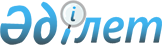 О внесении изменения в постановление акимата района от 26 мая 2015 года № 186 "Об утверждении Положения о государственном учреждении "Отдел образования акимата Федоровского района"Постановление акимата Федоровского района Костанайской области от 24 марта 2016 года № 76. Зарегистрировано Департаментом юстиции Костанайской области 29 марта 2016 года № 6247      В соответствии со статьей 31 Закона Республики Казахстан от 23 января 2001 года "О местном государственном управлении и самоуправлении в Республике Казахстан" акимат ФҰдоровского района ПОСТАНОВЛЯЕТ:

      1. Внести в постановление акимата от 26 мая 2015 года № 186 "Об утверждении Положения о государственном учреждении "Отдел образования акимата. Федоровского района" (зарегистрировано в Реестре государственной регистрации нормативных правовых актов под номером 5711, опубликовано 6 августа 2015 года в районной газете "Федоровские новости") следующее изменение:

      в Положении о государственном учреждении "Отдел образования акимата Федоровского района", утвержденном указанным постановлением:

      подпункт 14) пункта 16 исключить.

      2. Настоящее постановление вводится в действие по истечении десяти календарных дней после дня его первого официального опубликования.


					© 2012. РГП на ПХВ «Институт законодательства и правовой информации Республики Казахстан» Министерства юстиции Республики Казахстан
				
      Аким района

К. Ахметов
